Criterios Definidos por McCall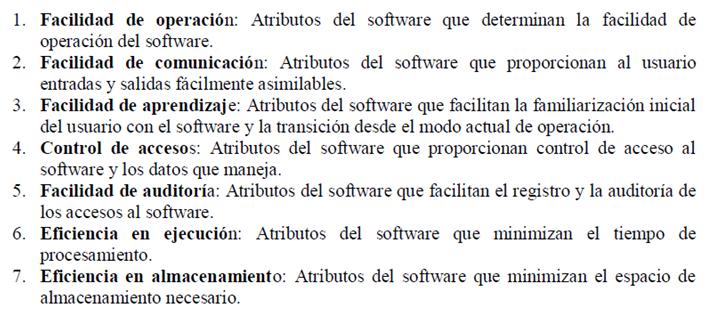 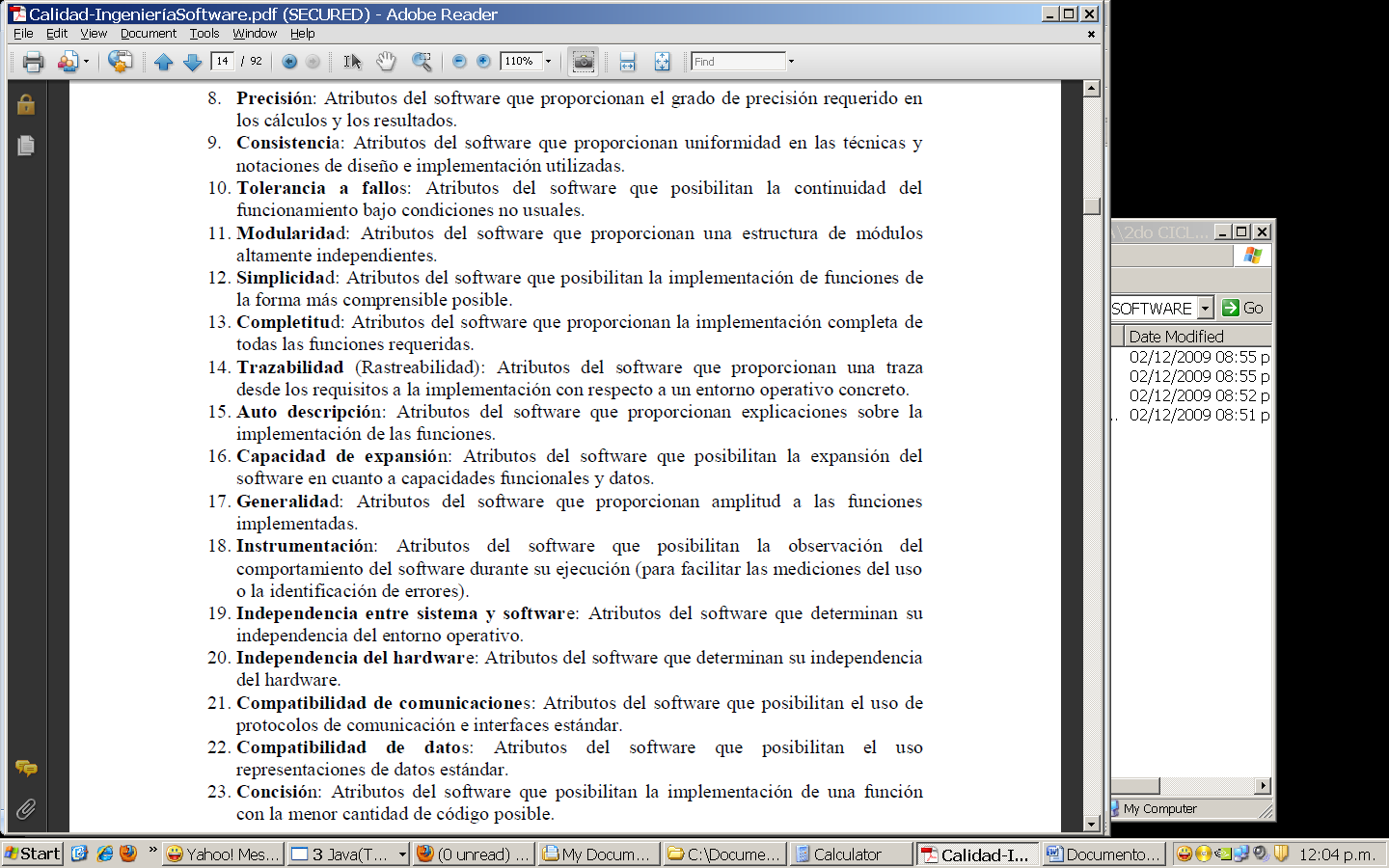 